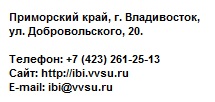               График консультаций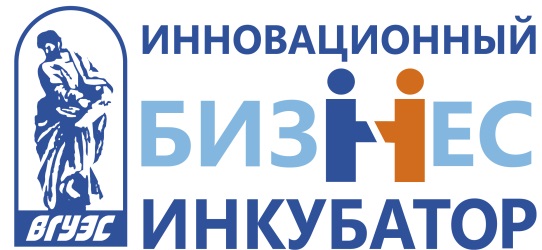 27 октября              с 14.00-16.00      – Индивидуальные консультации                                   с 16.00-18.00      – Общий вводный курс                                                                 – Основы бизнес-планирования 1ч.28 октября              с 14.00-16.00      – Индивидуальные консультации                                   с 16.00-18.00      – Основы бизнес-планирования 2ч.29 октября              с 14.00-16.00      – Индивидуальные консультации                                   с 16.00-18.00      – Формы регистрации бизнеса.                                                                     Финансовые показатели проекта30 октября              с 14.00-16.00      – Индивидуальные консультации                                   с 16.00-18.00      – Основы ораторского мастерства31, 5, 6, 7 ноября  с 10.00-16.00      – Индивидуальные консультации6 – 7 ноября           с 16.00-18.00      – Как правильно презентовать проект